Муниципальное  бюджетное  общеобразовательное  учреждение  «Специальная   (коррекционная) школа для обучающихся с ограниченными  возможностями здоровья  №2» г. СоликамскаУтверждено: Директор школы                                                                                                                          Т. В.  Плескач:   Театральная постановка «Лесная   сказка».                                                                      Автор и постановщик:                                                                               Наталья Владимировна Белина,                                                                              учитель начальных классов                                                                                       телефон: 8-950-46-59-614               г. Соликамск, Пермский край  2018Театральная постановка «Лесная   сказка».Разработка:  Н.В. Белиной.Действующие лица:Тетушка СоваХаосЗаяцВоронЛисаВолкМедведь.Звучит сказочная мелодия заходит Тетушка Сова.Тетушка Сова:Здравствуйте, ребятишки!Девчонки и мальчишки!Вас приветствую, друзья! Рада всех вас видеть я!Узнали Тетушку Сову!Я давно в лесу живу,Помню заюшку малого, И медведя озорного,Волка помню и лису, Я давно живу в лесу!И скажу я без прикрас:Хорошо здесь жить у нас!Свежий воздух и листва, Речка, берег, тишина…Только как – то, на рассвете,Изменилось все на свете!Лес стал грязным и противным,Мрачным, темным, негативным!Хаос в нем теперь живет,Всем покоя не дает!Заходит Хаос с большой коробкой разного мусора, все разбрасывает, садится в самую кучу мусора.Хаос:Я  порядок  не  люблю,Все  вокруг  здесь  отравлю!И  бардак   я  здесь  устрою!И  животных  всех  поссорю!Тетушка Сова:Весь завял красивый лес!Весь  порядок  в  нем исчез!Звери  меж  собой  не  дружат,Хаосу  добычей  служат!Мира  меж  собой  не  знают,Постепенно  вымирают! Стонет  матушка – земля,Ведь  в  беде  моря, поля!Ворона  послала  в  лес,Чтоб  во  все  дела  он  влез.Полетел  посланник  смело.Сразу  принялся  за  дело.Видит  Ворон  - на  полянкеЗаяц  бьет  пустые  банки.Ворон:Что ты  делаешь, Косой!?Ты  с  ума  сошел? Постой!Что  ты  мусоришь,  чудак!Не  пойму  тебя  никак!От  врагов  своих  поскачешь,Сам  на  склянки  попадешь,И  от  боли  заревешь!Посмотри,  кругом  бардак!Поступаешь  ты  не  так!Лучше  делом ты  займись:Со  зверьем  объединись.Вы  патруль  свой  создадите, Вместе  Хаос  прогоните!Обходите  все  кругом,Чтоб  здоровым  стал  ваш  дом!Заяц:Прав  ты, Ворон,  как  всегда:Ведь  кругом  у  нас  беда!Надо  нам  объединитьсяИ  на  славу  потрудиться.Тетушка Сова:Поскакал  Зайчонок   в  лесИ  мгновенно  в  нем  исчез.Ворон  на  сосну  взобрался,Наблюдать  за  всем  собрался.А  тем  временем  Косой  Встретился  в  лесу  с  Лисой.Видит,  Лиска   озорует,Из  гнезда  птенцов  ворует!Заяц:Стой!  Лисица,  погоди!Ты  к  птенцам  не  подходи!Посмотри – кругом  бардак!Поступаешь  ты  не  так!Лучше делом  ты  займись.И  со мной  объединись!Надо  Хаос  нам  прогнать!Не  хотим  его  мы  знать!Лиса:Прав  ты, Заяц, как  всегда!Да! Кругом  у  нас  беда! Побежим  с  тобой  поищем,Может,  кто  по  лесу  рыщет?Вдруг    кого – нибудь   найдем    И  с  собою  позовем!Тетушка Сова:Вот  вдвоем   уже   они.Ну – ка,  кто  там  впереди?Видят  бурого  Медведя,А  Медведя  звали  Федя.Пакостил    он  то  и  делоИ  бродил  по  лесу  смело!То  грибочки   он   пинал,То  он  веточки  ломал!Лиса:Что  творишь  ты  здесь, Медведь!Озверел  совсем  ты  ведь!Что  деревья  обижаешь,Больно им – не замечаешь?И  зачем  грибы   пинать,Где  лекарства  будем  брать?Медведь:А  ведь ты  права, Лиса!  Да,  кругом  у нас  беда!Стану  с  вами  я  дружить!Хаос  сможем  мы  изжить!Надо  Волка  поискать  И в  патруль  с  собою  взять!Тетушка Сова:А в ту  пору   Хаос  время  не  терял! Волка  он  к  себе  позвал!  Спички  ему  быстро  подарил.Ну,  а  сам  тихонечко  свинтил!Волк,  от  счастья,  стал  со  спичками  играть,Все  вокруг  палить  да  поджигать!Ветром  пламя  разметало,И  вокруг  как  в  печке  стало!Ну,  а  Волк  наш  испугался,И  со  страха  в  лес   умчался!Хаос:Ха – ха – ха!  Вот  шантрапа!Спички – это  не  игра!Пусть  горит  костром  весь  лес,Я  один   жить  буду  здесь!Буду   беспорядком    управлять!И  зверей  и  птиц – всех  истреблять!Ворон:Ах,  ты,  Хаос!  Вот  злодей!Ты  погубишь  всех  зверей!Да  и   птиц  совсем  погубишь!Никого  вокруг  не  любишь!Что  развел  в  лесу  ты  жар? Разве  нужен  нам  пожар?!А  вы, звери!  Что  стоите?Быстро  пламя  потушите!Вместе  вы  объединитесь!С  беспорядком  разберитесь!Надо  всех  объединить!Хаос  сможем  победить!Тетушка Сова:Звери  крепко  подружились,Мирно   жить  договорились.Всех  животных  пригласили,Дружно  пламя  погасили.Мусор, склянки  собиралиИ  деревья  поднимали.Хаос  это  увидал  И от  страха  задрожал!Хаос:Больше  я   здесь   не  жилец!Мне  пришел  теперь  конец!Убираюсь  я  отсюда!С  дружбой  спорить  я  не  буду!Ворон:Чтобы  не  было  пожаров,Надо правила  всем  знать!Их  конечно,  очень  много,Выучим  хотя  бы  пять!Заяц:Возле  дома  и  сараяРазжигать  костер  не  смей!Может  быть  беда   большаяДля  построек  и  людей!Лиса:И  в  лесу  костер  опасенДля  деревьев,  птиц, зверей!Будет  лес  для  всех  прекрасен,Без  пожаров  и  углей!Медведь:Чтоб  огонь  не  убежал,Чтоб  он  место  свое  знал,Ты  ему создай  преграду:Из  камней,  земли  ограду.Уходя,  засыпь  землей,Или  все  залей  водой!Волк:Ты костер  не  разжигай,Там  где  зреет  урожай!Чтобы  выросла  пшеница,  Нужно  много  потрудиться!Ворон:Всем  давно  понять  пора:Спички  детям  не  игра!Пусть  и  взрослым  будет  ясно, Что  с  огнем  шутить  опасно!Звучит  народная  музыка,  зверята  поют  экологические  частушки.Экологические частушки:Тетушка Сова:Ставьте  ушки  на  макушке, Слушайте  внимательно,   Про  природу  вам  частушки   Споем  вам  замечательно.Заяц:Если  ты  с  природой  дружен!Ты  природу  береги!Беспорядок  нам  не  нужен,В  лес  пришел – в  нем  не  сори!Медведь:На  природе  отдыхая,Где  попало,  не  сори,Ямку  вырой  для  отходов,В ямку   мусор   схорони.Лиса:Любим  мы работу  этуУкрашать  нашу  планету!Пусть  везде  цветы  растутВ  мире  создают  уют!Ворон:Дом  на  дереве  поставимИ  пернатых  позовем!Мы  скворечник  смастерили!Я  и  друг  мой – мы  вдвоем!Волк:Очищаем  дно  реки,  Вырубаем  сорняки!И  деревья  садим  дружно – Воздух  чистить  тоже  нужно!Заяц:Муравьев  мы  уважаем!Муравейник  охраняем!Муравья  совсем  недаромНазывают  санитаром!Медведь: Мы  природу  защищаемИ  вам  твердо  обещаем:Мы  природу  сохраним!И  в  обиду  не  дадим!Тетушка Сова:Мы пропели вам частушкиИ хотим вам пожелать: Приходите в лес к нам в гости Свежим  воздухом  дышать!Тетушка Сова:Я  хочу  вам дать, друзья,  совет,И  секрета  тут  большого  нет.Берегите  вы  природу:Воздух, почву,  лес  и  воду!И  тогда  на  долгие  века.Будет   жить   и  процветать  Земля!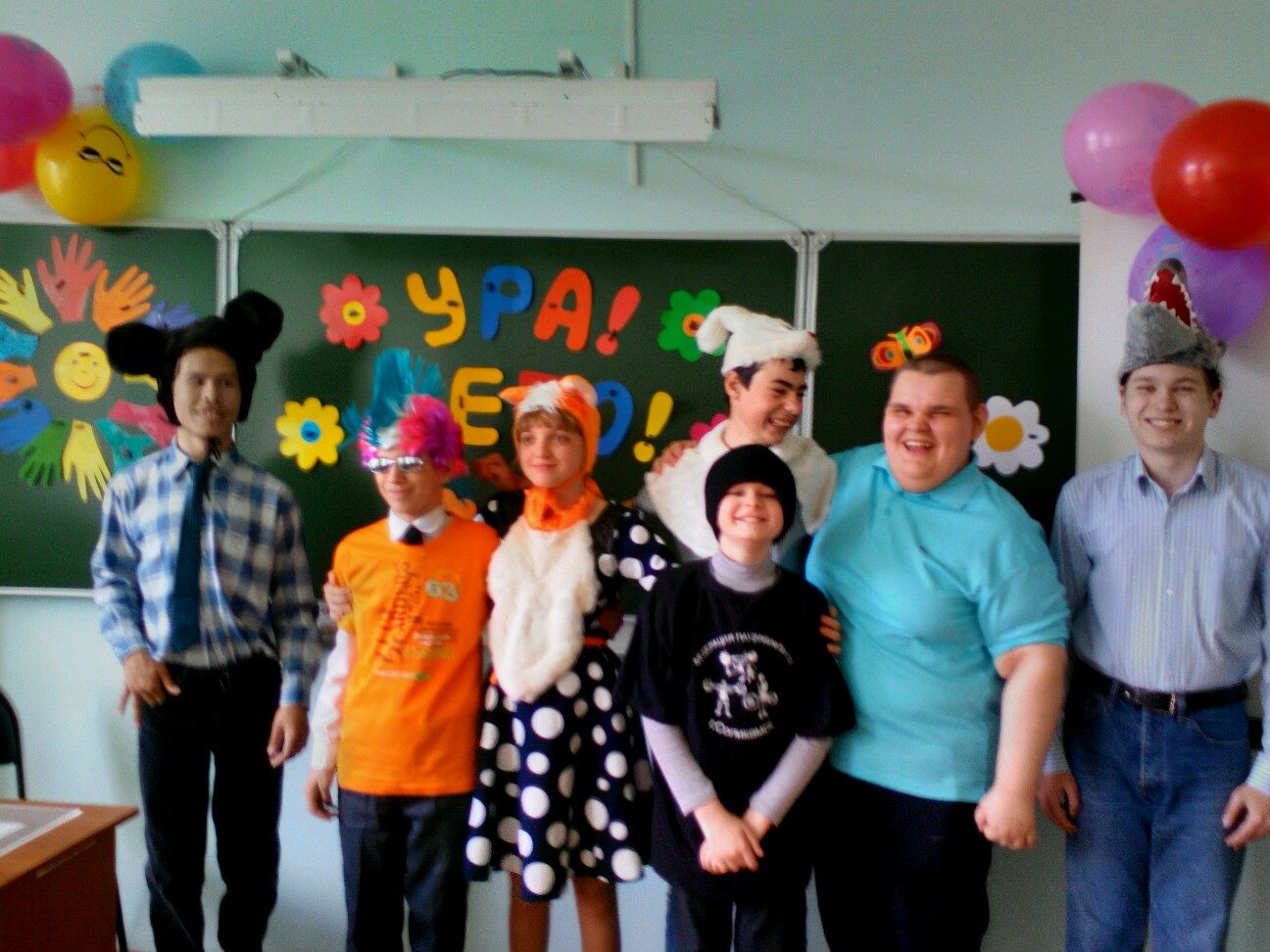 